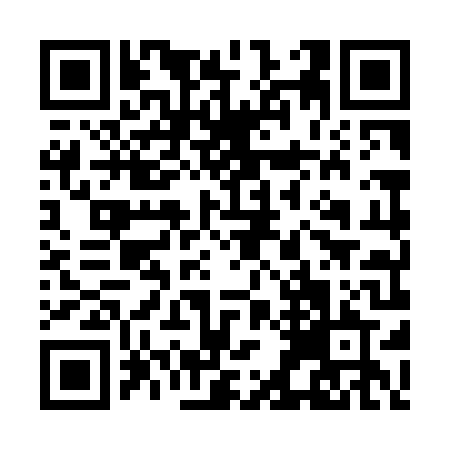 Prayer times for Ahmad Kalwar, PakistanWed 1 May 2024 - Fri 31 May 2024High Latitude Method: Angle Based RulePrayer Calculation Method: University of Islamic SciencesAsar Calculation Method: ShafiPrayer times provided by https://www.salahtimes.comDateDayFajrSunriseDhuhrAsrMaghribIsha1Wed4:185:4312:203:536:578:222Thu4:175:4212:203:536:588:233Fri4:165:4112:193:536:588:234Sat4:155:4012:193:536:598:245Sun4:145:4012:193:526:598:256Mon4:135:3912:193:527:008:267Tue4:125:3812:193:527:018:278Wed4:115:3712:193:527:018:289Thu4:105:3712:193:527:028:2810Fri4:095:3612:193:527:028:2911Sat4:085:3512:193:527:038:3012Sun4:075:3512:193:527:048:3113Mon4:075:3412:193:527:048:3214Tue4:065:3412:193:527:058:3315Wed4:055:3312:193:517:058:3316Thu4:045:3212:193:517:068:3417Fri4:035:3212:193:517:068:3518Sat4:035:3112:193:517:078:3619Sun4:025:3112:193:517:088:3720Mon4:015:3012:193:517:088:3721Tue4:015:3012:193:517:098:3822Wed4:005:3012:193:517:098:3923Thu3:595:2912:193:517:108:4024Fri3:595:2912:193:517:108:4125Sat3:585:2812:203:517:118:4126Sun3:585:2812:203:517:128:4227Mon3:575:2812:203:517:128:4328Tue3:575:2712:203:517:138:4429Wed3:565:2712:203:517:138:4430Thu3:565:2712:203:517:148:4531Fri3:555:2712:203:517:148:46